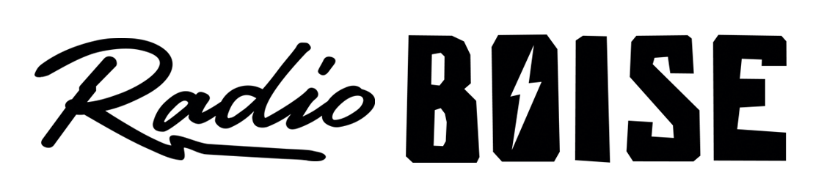 --AGENDA—Radio Boise Board of Directors’ MeetingThursday, January,17 2019, 6:00PM – Alaska Center, 2nd Floor Conference Room 1020 W Main Street, Boise, ID 83702Agenda and minutes posted online at:http://radioboise.us/board-of-directors/agendas-and-meeting-notes/Antenna update (20 minutes) (Evett)Meeting Minutes (5 minutes) (Cheyney)GM Update (15 minutes) (Evett) Board Development 2 minutes (Cheyney)Budget / Financial Update (20 minutes) (Nystrom) Public Comment (5 minutes) Upcoming Board Events Next Board Meeting, Thursday, February 27, 6:00 – 7:30 pm, Alaska CenterUpcoming Radio Boise Events Radio Boise New Volunteer Orientation Monday, February 11, 5:30-7:00pmRadio Race Saturday and Sunday February 16/17